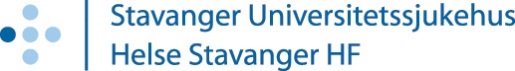 	HudavdelingenKRYOBEHANDLING (FRYSEBEHANDLING MED FLYTENDE NITROGEN)Frysing av fargeforandringer og små svulster i huden er en skånsom behandling som vanligvis ikke etterlater arr.Det øverste laget i huden blir frosset med flytende nitrogen (fra sprayflaske) i opptil ett minutt. Noen ganger blir det frosset to ganger etter hverandre.Ved frysebehandlingen kjennes svie og av og til lett smerte, men det er ikke nødvendig med lokalbedøvelse av huden på forhånd. Etter behandlingen kan huden bli rød og litt hoven og det kan danne seg en vannblemme og eventuelt overfladiske sår. Dette gror i løpet av 1-2 uker og huden kan deretter ha noe lysere pigment. Gradvis (over uker og måneder) kommer den normale farge tilbake. Nedsatt følsomhet for smerte, kulde og varme kan forekomme i samme tidsrom.STELL AV SÅRETHvis såret er tørt, er bandasjering ikke nødvendig.Hvis såret væsker, kan det dekkes med en tørr kompress.Ved infeksjonstegn (rød/varm hud, gul sårvæske/sårskorpe), behandles såret med en bakteriedrepende krem som Pyrisept eller Bacimycin. Sistnevnte kan fås på apotek uten resept.Dersom større områder behandles eller hvis frysebehandlingen må utføres ekstra kraftig, kan det oppstå smerter og hevelse i det behandlede område. Smertene kan behandles med f.eks. Paracet 1-2 tabletter inntil 4 ganger daglig.